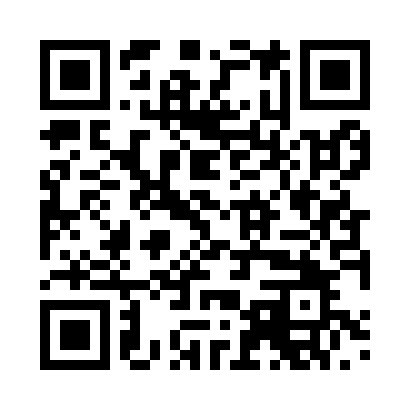 Prayer times for Ungerath, GermanyMon 1 Apr 2024 - Tue 30 Apr 2024High Latitude Method: Angle Based RulePrayer Calculation Method: Muslim World LeagueAsar Calculation Method: ShafiPrayer times provided by https://www.salahtimes.comDateDayFajrSunriseDhuhrAsrMaghribIsha1Mon5:127:101:395:128:099:592Tue5:097:071:385:138:1010:013Wed5:067:051:385:148:1210:034Thu5:037:031:385:158:1410:065Fri5:017:011:375:158:1510:086Sat4:586:581:375:168:1710:107Sun4:556:561:375:178:1810:128Mon4:526:541:375:188:2010:159Tue4:496:521:365:198:2210:1710Wed4:466:501:365:198:2310:1911Thu4:436:481:365:208:2510:2212Fri4:406:451:365:218:2710:2413Sat4:376:431:355:228:2810:2614Sun4:346:411:355:238:3010:2915Mon4:316:391:355:238:3210:3116Tue4:286:371:355:248:3310:3417Wed4:256:351:345:258:3510:3618Thu4:226:331:345:268:3710:3919Fri4:196:311:345:268:3810:4120Sat4:166:281:345:278:4010:4421Sun4:126:261:345:288:4210:4722Mon4:096:241:335:298:4310:4923Tue4:066:221:335:298:4510:5224Wed4:036:201:335:308:4610:5525Thu4:006:181:335:318:4810:5726Fri3:566:161:335:318:5011:0027Sat3:536:141:325:328:5111:0328Sun3:506:131:325:338:5311:0629Mon3:466:111:325:338:5511:0930Tue3:436:091:325:348:5611:12